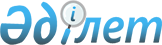 Об объявлении чрезвычайной ситуации техногенного характера
					
			Утративший силу
			
			
		
					Решение акима Сырдарьинского района Кызылординской области от 27 сентября 2019 года № 5. Зарегистрировано Департаментом юстиции Кызылординской области 30 сентября 2019 года № 6921. Утратило силу решением акима Сырдарьинского района Кызылординской области от 6 декабря 2019 года № 8
      Сноска. Утратило силу решением акима Сырдарьинского района Кызылординской области от 06.12.2019 № 8 (вводится в действие со дня первого официального опубликования).
      В соответствии с подпунктом 13) пункта 1 статьи 33 Закона Республики Казахстан от 23 января 2001 года "О местном государственном управлении и самоуправлении в Республике Казахстан", статьей 48, подпунктом 2) пункта 2 статьи 50 Закона Республики Казахстан от 11 апреля 2014 года "О гражданской защите", постановлением Правительства Республики Казахстан от 2 июля 2014 года № 756 "Об установлении классификации чрезвычайных ситуаций природного и техногенного характера" аким Сырдарьинского района РЕШИЛ:
      1. В связи с возможной угрозой возникновения аварийной ситуаций гидроузла "Айтек" на территории Сырдарьинского района Кызылординской области объявить на объекте чрезвычайную ситуацию техногенного характера объектового масштаба.
      2. Руководителем ликвидации чрезвычайной ситуации природного характера назначить заместителя акима Сырдарьинского района Лекерова Б. и поручить провести соответствующие мероприятия, вытекающие из данного решения.
      3. Контроль за исполнением настоящего решения оставляю за собой.
      4. Настоящее решение вводится в действие со дня первого официального опубликования.
					© 2012. РГП на ПХВ «Институт законодательства и правовой информации Республики Казахстан» Министерства юстиции Республики Казахстан
				
      Аким района

Р. Рустемов
